@SouthWest Connects Virtual Learning Campus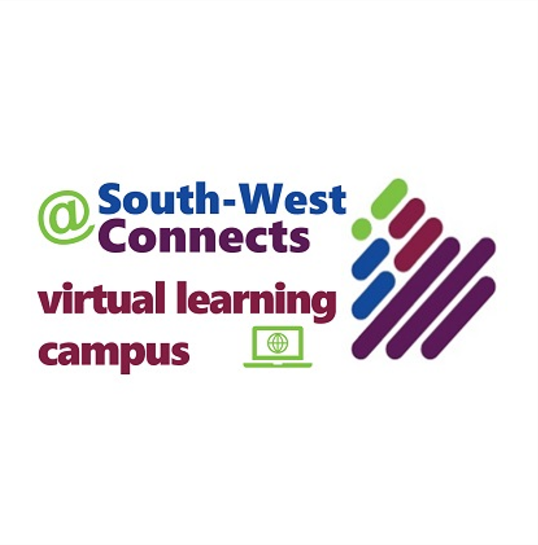  
Pilot year 2021-22 Final attainment updatePost Appeal Grades Achieved By Subject *Glasgow Caledonian University delivery   Overall success rate post appeal:A - C awards = 74% (82 out of 111)		A - D awards = 90% (100 out of 111)Commentary – updated in light of appeal resultsOf the 111 entries: 100 students achieved an Advanced Higher award at A-D (90 % of the @SW cohort)Of the 111 entries: 82 students achieved an Advanced Higher award at A-C (74% of the @SW cohort)  There were 29 A awards (26%), 27 B awards (24%), 26 C awards (23%) and 18 D awards (16%)There were 11 No Awards (10%)50% of the cohort achieved an A or B with some Band 1 AsA number of pupils from SIMD 1 - 4 postcodes were presented, and many were successful in achieving success (for example, in Dumfries and Galloway 20 pupils from SIMD 1-4 were presented for AHs. They achieved 6 As, 2 Bs, 8 Cs, 1D (i.e., 85% of this group gained an award) 3 No Awards – represents 15% of this group)For a number of our pupils this was the only subject studied at SCQF 7A small number of pupils achieved 2 AHs through @SW Connects 49 pupils were awarded a grade below their estimate and were therefore eligible for an appeal - @SW procedures and quality assurance processes worked well for both priority appeals and non-priority appeals 46 appeals were lodged with SQA 19 appeals were successful – although there was some variation by subject – this appears to reflect the success rates enjoyed by schools across the SWEIC There is considerable variation in the results when reviewed by subject- this is also true at regional and national level with significant variation in success rates/ grade boundaries and cut off scores (SQA statistics available online provide comparative figures)SubjectNumber presentedABCDNo awardAH Biology*7-2221AH Chemistry1131412AH English1052-3AH French62-121AH Graph Comm14-5315AH History20884AH Mathematics6-222AH Modern Studies*6411--AH PE8--44AH Physics1351322AH Spanish102521Total1112927261811Total11126%24%23%16%10%